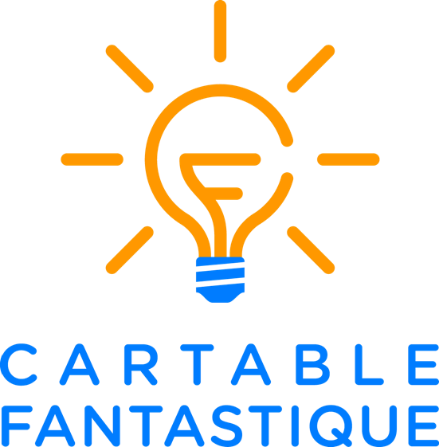 CYCLE 2 – CALCUL – CE1/CE2Multiplier en ligneLe cahier d’exercices pour la classe Les Fantastiques Exercices de Mathématiques              www.cartablefantastique.fr  1   Calcule. 5 x 2 = ……4 x 7 = ……3 x 8 = ……2 x 9 = ……3 x 10 = ……5 x 9 = ……2 x 7 = ……4 x 3 = ……4 x 2 = ……2 x 2 = ……3 x 2 = ……5 x 5 = ……  2   Complète les multiplications. 2 x …… = 83 x …… = 214 x …… = 205 x …… = 352 x …… = 103 x …… = 124 x …… = 365 x …… = 502 x …… = 123 x …… = 154 x …… = 245 x …… = 20  3   Relie la multiplication à son résultat.    4   Calcule. 5 x 3 = ……6 x 4 = ……7 x 2 = ……9 x 6 = ……7 x 5 = ……8 x 4 = ……5 x 5 = ……8 x 9 = ……6 x 8 = ……9 x 3 = ……7 x 7 = ……6 x 5 = ……   5   Complète les multiplications. 6 x …… = 188 x …… = 244 x …… = 327 x …… = 289 x …… = 81 5 x …… = 253 x …… = 124 x …… = 162 x …… = 187 x …… = 426 x …… = 305 x …… = 40  6   Relie la multiplication à son résultat.    7   Calcule. 5 x 10 = 504 x 10 = ……8 x 10 = ……7 x 10 = ……10 x 3 = ……10 x 5 = ……9 x 10 = ……  8   Calcule. 5 x 100 = 5003 x 100 = ……8 x 100 = ……100 x 2 = ……100 x 5 = ……6 x 100 = ……100 x 4 = ……  9   Calcule. 5 x 100 = 5005 x 10 = ……10 x 4 = …….10 x 6 = ……100 x 9 = ……5 x 100 = ……8 x 100 = ……  10   Calcule. 52 x 10 = 52040 x 10 = ……30 x 100 = …….100 x 31 = ……10 x 75 = ……12 x 100 = ……80 x 10 = ……  11   Calcule.42 x 100 = 4 2002 x 10 = ……6 x 10 = …….9 x 100. = ……100 x 7 = ……10 x 10 = ……10 x 40  = ……100 x 20 = …….60 x 100 = ……74 x 10 = …….53 x 10 = …….17 x 100 = ……  12   Calcule. 42 x 100 = 42032 x 10 = ……50 x 100 = …….300 x 10. = ……63 x 10 = ……100 x 18 = ……95 x 10 = ……10 x 143 = …….  13   Calcule. 27 x 100 = …..83 x 10 = ……150 x 10 = …….43 x 100. = ……10 x 225 = ……6 x 1000 = ……100 x 94 = ……9 x 1000 = …….32 x 100 = …..56 x 10 = …..12 x 1 000 = ……1 000 x 54 = ……  14   Complète les multiplications.5 x ……. = 500……. x 10 = 802 x ……. = 2 000…... x 100. = 3 60010 x ……. = 100……. x 10 = 40082 x ……. = 820100 x ……. = 4 5007 x ……. = 7 000  15   Résous les problème.Dans le restaurant, il y 20 tables de 10 places. Léon et sa famille sont 210. Y a-t-il assez de places pour accueillir toute la famille de Léon ?…………..  x …………. = ………………………………………………………………………………………………………………………………………………………………………………………………Pour arroser une parcelle de son terrain, Camille utilise 30 litres d’eau. Combien de litres doit-elle utiliser pour arroser 100 parcelles ?…………………………………………………………………………………………Camille doit utiliser …………. litres d’eau pour arroser 100 parcelles.   16   Décompose comme dans l’exemple. Exemple :  34 x 2 = ( 30 x 2 ) + ( 4 x 2 ) 14 x 3 =  ( …….….. x ………… )  +  ( …….….. x ………… )  51 x 4 =  ( …….….. x ………… )  +  ( …….….. x ………… )  26 x 2 =  ( …….….. x ………… )  +  ( …….….. x ………… )    17   Décompose comme dans l’exemple. Exemple :  34 x 2 = ( 30 x  2 ) + ( 4 x 2 ) 		34 x 2  = 60 +   8.                     34 x 2 = 6823 x 2 = ( …….….. x ………… )  +  ( …….….. x ………… )  23 x 2 = ………….. + …………….23 x 2 = ……………31 x 3 = ( …….….. x ………… )  +  ( …….….. x ………… )  31 x 3 = ………….. + …………….31 x 3 = ……………12 x 4 = ( …….….. x ………… )  +  ( …….….. x ………… )  12 x 4 = ………….. + …………….12 x 4 = ……………  18   Calcule comme dans l’exercice précédent. 23 x 3 = ( …….….. x ………… )  +  ( …….….. x ………… )  23 x 3 = ………….. + …………….23 x 3 = ……………42 x 2 = ( …….….. x ………… )  +  ( …….….. x ………… )  42 x 2 = ………….. + …………….42 x 2 = ……………12 x 5 = ( …….….. x ………… )  +  ( …….….. x ………… )  12 x 5 = ………….. + …………….12 x 5 = ……………  19   Calcule. Exemple : 34 x 2 = 68 14 x 2 = ……21 x 3 = ……14 x 4 = ……11 x 5 = ……23 x 2 = ……42 x 2 = ……22 x 4 = ……32 x 3 = ……21 x 4 = ……34 x 2 = ……23 x 3 = ……31 x 3 = ……   20   Décompose comme dans l’exemple. Exemple :  134 x 2 = ( 100 x 2 ) + ( 30 x  2 ) + ( 4 x 2 ) 		34 x 2  = 200 +  60 +   8.                     34 x 2 = 268123 x 3 = ( …….….. x ………… )  +  ( …….….. x ………… )  123 x 3 = ………….. + …………….123 x 3 = ……………214 x 2 = ( …….….. x ………… )  +  ( …….….. x ………… )  214 x 2 = ………….. + …………….214 x 2 = ……………423 x 2 = ( …….….. x ………… )  +  ( …….….. x ………… )  423 x 2 = ………….. + …………….423 x 2 = ………2 x 8 =  3 x 4 =4 x 8 = 5 x 6 = 2 x 7 = 3 x 8 =    14 1224 30 16 32  7 x 3 =  9 x 6 =8 x 5  = 6 x 6 = 4 x 8 = 3 x 5 =    543236 21 40 15  